REQUEST FOR QUOTATION/PROPOSAL (RFQ/P)General ProvisionsWE WOULD LIKE TO TAKE THIS OPPORTUNITY TO REMIND SUPPLIERS OF OUR COMMITMENT TO CONDUCT BUSINESS WITH UNCOMPROMISING INTEGRITY. THIS COMMITMENT IS CLEARLY ESTABLISHED IN SAIC'S CODE OF CONDUCT SAIC EXPECTS SUPPLIERS TO CONDUCT THEMSELVES IN A MANNER CONSISTENT WITH THE PRINCIPLES OF OUR CODE OF CONDUCT. IN ADDITION, WE STRONGLY ENCOURAGE OUR SUPPLIERS TO HAVE PROACTIVE AND MEANINGFUL ETHICS PROGRAMS ESTABLISHED WITHIN THEIR ORGANIZATIONS. WE WANT OUR SUPPLIERS TO UNDERSTAND, FOSTER, AND MIRROR THE ETHICAL CONDUCT WE EXPECT FROM OUR EMPLOYEES IN ALL BUSINESS TRANSACTIONS. IF YOU BELIEVE THAT SAIC OR ANY OF ITS EMPLOYEES OR AGENTS HAS ACTED IMPROPERLY OR UNETHICALLY, PLEASE REPORT SUCH BEHAVIOR TO THE SAIC ETHICS HOTLINE (800) 435-4234.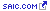 1:	PREPARATION of OFFERSAll information shall be in ink or electronically prepared. Mistakes may be crossed out and corrections inserted before submission of your offer. The person signing the offer shall initial corrections in ink.An authorized officer of the offeror shall sign all offers.All offers shall include the RFQ/P number shown.SAIC will not accept confidential or proprietary information without a signed Non-Disclosure Agreement (NDA).  All information provided by you in response to this quotation will remain the property of SAIC, unless agreed to otherwise by the NDA.2:	LATE OFFERSFormal offers, amendments, or requests for withdrawal of offers received after the date specified for submittal may not be considered.3:	EXACT PRODUCT QUOTED. Receipt of your quote is an acknowledgement that you have bid on the “exact product” from the “exact manufacturer”.  Any item that is not manufactured and supplied by manufacturer listed on this RFQ, by the same part number requested, will be considered an “Alternate Product”, which are deemed as unauthorized substitutions under this order and will be rejected.  4:	COMPLETENESSAll information required by RFQ/P must be supplied to constitute a responsive bid. Non-responsive offers may not be considered.5:	BRAND NAMESBrand names and part numbers, when used, are for reference to indicate the performance or quality desired.Equal items will be considered provided that the offeror describes the article. Offers for equal items shall state the brand name and part number, or level of quality. The determination of the Buyer as to what items are equal shall be final and conclusive.When brand name, part number, or level of quality is not stated by the offeror, it is understood the offer is exactly as specified.6:	COUNTERFEIT PRODUCTSFor purposes of this clause, Goods are any tangible items, including without limitation the lowest level of separately identifiable items, such as parts, articles, components, and assemblies. "Counterfeit Goods" are Goods that are or contain items misrepresented as having been designed, produced, and/or sold by an authorized manufacturer and seller, including without limitation unauthorized copies, replicas, or substitutes. The term also includes authorized Goods that have reached a design life limit or have been damaged beyond possible repair, but are altered and misrepresented as acceptable.Offeror agrees and shall ensure that Counterfeit Goods are not delivered to SAIC. Goods delivered to SAIC or incorporated into other Goods and delivered to SAIC shall be new and shall be procured directly from the Original Component Manufacturer (OCM)/Original Equipment Manufacturer (OEM), or through an OCM/OEM authorized distributor chain. If requested by SAIC, bidder shall provide OCM/OEM documentation that authenticates products. Offeror shall report suspected or confirmed counterfeit items into the Government-Industry Data Exchange Program (GIDEP). 7:	NET PRICESOffered prices, unless otherwise specified, must be net, including transportation and handling charges, which shall be set forth as a separate line item on quotation/proposal. Transportation charges must be fully prepaid by offeror to destination, and subject only to cash discount for prompt payment of invoices.  Prices should be quoted as “Unit” prices; do not quote “Lot” prices.Provide pricing schedule based on specified price breaks, if any.If applicable, furnish published price list with offer.8:	EVALUATIONBuyer reserves the right: (1) to award on the basis of individual items, or groups of items, or on the entire list of items; (2) to reject any or all offers, or any part thereof; (3) to waive any informality in the offers; and (4) to accept the offer that is in the best interest of SAIC. The Buyer's decision shall be final.9:	NO BIDIn the event an offer cannot be submitted for the specified requirements as set forth in the RFQ/P, please provide an explanation as to why you are unable to bid on these requirements.10:	TAXESBuyer may be exempt from the payment of any federal excise or any state sales tax. The price offered must be net, exclusive of taxes. However, when under established trade practice, any federal excise tax is included in the list price, offeror may quote the list price and shall show separately the amount of federal tax, either as a flat sum or as a percentage of the list price, which shall be deducted by Buyer.11:	AWARDThe order will be awarded to the lowest responsible and responsive offeror complying with all the provisions of the RFQ/P, provided the offered price is reasonable and is in the best interest of Buyer. The Buyer reserves the right to reject the offer of an offeror who has previously failed to perform properly or complete on time, contacts of similar nature, or the offer of an offeror who, under investigation shows is not in position to perform the order.12:	ACCEPTANCEA written award mailed (or otherwise furnished) to the successful offeror shall be deemed to result in a binding contract without further action by either party.13:	SERVICE LIFEWhen applicable, all offerors will state their company policy regarding the return of defective and unserviceable items or products as well as the minimum service life of the offered item or product.14:	DELIVERYWhen applicable, all shipments are to be made F.O.B. to a specific destination as specified, or prepaid. Collect shipments can be accepted only with proper advance notification, and only with specific approval from the Buyer.  If required delivery date is not specified in the RFQ/P, the offeror shall advise the best possible delivery as (per RFQ) days ARO.15:	PACKING SLIPS OR DELIVERY TICKETSWhen applicable, all shipments or deliveries shall be accompanied by Packing Slips or Delivery Tickets in duplicate and shall contain the following information for each item delivered:Purchase Order NumberItem Number Description or Part Number Quantity OrderedQuantity ShippedName of the SupplierThe above requirement is extremely important when accepting shipments. Offerors are cautioned that failure to comply with these conditions shall be considered sufficient reason for refusal to accept the goods.16:	LIABILITYThe Offeror shall hold Buyer, its officers, agents, servants, and employees, harmless from liability of any nature or kind because of use of any copyrighted, or uncopyrighted compositions; secret process, patented or unpatented invention; articles or appliances furnished or used under this bid, and agrees to defend, at Offeror’s expense, any and all actions brought against Buyer, or itself because of the unauthorized use of such articles.17:	GENERALAny Purchase Order or Subcontract issued as a result of this Request for Quote/Proposal is subject to Buyer’s Terms and Conditions regardless of offeror's terms and conditions submitted with the proposal. Specific exceptions are to be noted as part of offeror's proposal and if incorporated into Buyer's Purchase Order or Subcontract will become binding on the parties.18:	TERMS and CONDITIONSThis prospective order is subject to the following attachments as checked:Government	SAIC Purchase Order Standard Terms and Conditions	SAIC Terms and Conditions for Commercial Items (Government)	SAIC Schedule A Subcontract Specific Terms and Conditions	SAIC Schedule B Part I U.S. Government Terms and Conditions 	SAIC Schedule B Part II       (Agency)	SAIC Schedule B Part III (FAR Part 12 Subcontracts)	Solicitation/prime special terms and conditionsIf a U.S. Government Contract is indicated, you are required to follow the provisions of DPAS 15 CFR 700 and all other applicable regulations and orders of the U.S. Department of Commerce in obtaining products, materials and services needed to fill this order. This order is certified for national defense under DPAS, if a rating is shown.U.S. Government Solicitation/Contract: No. Reference END USE PROGRAMDPAS Rating: Reference RFQ for Rating, Line items19:	GRATUITIESBy acknowledgment of response to this RFQ/P, the offeror hereby certifies that no gratuities were offered by the offeror or solicited by any SAIC employee either directly or indirectly. Any situation where a gratuity is solicited should be reported immediately to the SAIC Chief Procurement Officer at 703-676-6180.20:	BID SECURITYThe following bid security (if any) is applicable as outlined below:  NA21:	VALIDITY PERIODThe Offeror’s offer shall remain valid for a period of per RFQ calendar days from the Buyer’s due date (or other period of time as mutually agreed upon in writing by the parties).